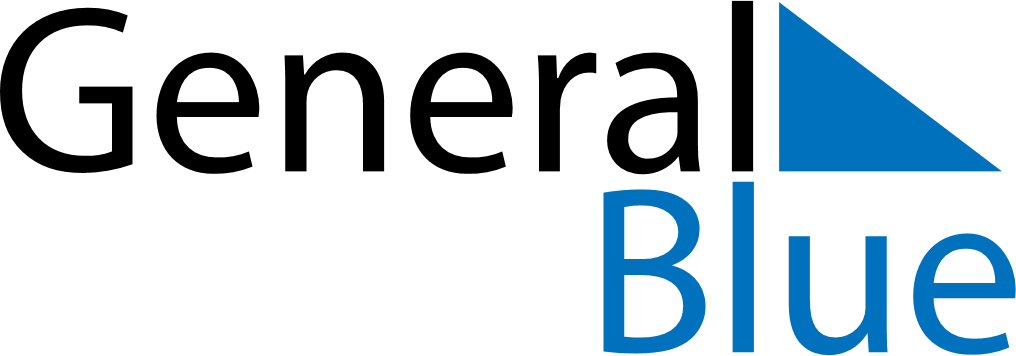 November 2024November 2024November 2024November 2024November 2024November 2024Neno, MalawiNeno, MalawiNeno, MalawiNeno, MalawiNeno, MalawiNeno, MalawiSunday Monday Tuesday Wednesday Thursday Friday Saturday 1 2 Sunrise: 5:04 AM Sunset: 5:44 PM Daylight: 12 hours and 39 minutes. Sunrise: 5:04 AM Sunset: 5:45 PM Daylight: 12 hours and 40 minutes. 3 4 5 6 7 8 9 Sunrise: 5:04 AM Sunset: 5:45 PM Daylight: 12 hours and 41 minutes. Sunrise: 5:03 AM Sunset: 5:45 PM Daylight: 12 hours and 42 minutes. Sunrise: 5:03 AM Sunset: 5:46 PM Daylight: 12 hours and 42 minutes. Sunrise: 5:03 AM Sunset: 5:46 PM Daylight: 12 hours and 43 minutes. Sunrise: 5:02 AM Sunset: 5:47 PM Daylight: 12 hours and 44 minutes. Sunrise: 5:02 AM Sunset: 5:47 PM Daylight: 12 hours and 45 minutes. Sunrise: 5:02 AM Sunset: 5:48 PM Daylight: 12 hours and 45 minutes. 10 11 12 13 14 15 16 Sunrise: 5:02 AM Sunset: 5:48 PM Daylight: 12 hours and 46 minutes. Sunrise: 5:01 AM Sunset: 5:48 PM Daylight: 12 hours and 47 minutes. Sunrise: 5:01 AM Sunset: 5:49 PM Daylight: 12 hours and 47 minutes. Sunrise: 5:01 AM Sunset: 5:49 PM Daylight: 12 hours and 48 minutes. Sunrise: 5:01 AM Sunset: 5:50 PM Daylight: 12 hours and 49 minutes. Sunrise: 5:01 AM Sunset: 5:50 PM Daylight: 12 hours and 49 minutes. Sunrise: 5:00 AM Sunset: 5:51 PM Daylight: 12 hours and 50 minutes. 17 18 19 20 21 22 23 Sunrise: 5:00 AM Sunset: 5:51 PM Daylight: 12 hours and 51 minutes. Sunrise: 5:00 AM Sunset: 5:52 PM Daylight: 12 hours and 51 minutes. Sunrise: 5:00 AM Sunset: 5:52 PM Daylight: 12 hours and 52 minutes. Sunrise: 5:00 AM Sunset: 5:53 PM Daylight: 12 hours and 52 minutes. Sunrise: 5:00 AM Sunset: 5:53 PM Daylight: 12 hours and 53 minutes. Sunrise: 5:00 AM Sunset: 5:54 PM Daylight: 12 hours and 53 minutes. Sunrise: 5:00 AM Sunset: 5:54 PM Daylight: 12 hours and 54 minutes. 24 25 26 27 28 29 30 Sunrise: 5:00 AM Sunset: 5:55 PM Daylight: 12 hours and 54 minutes. Sunrise: 5:00 AM Sunset: 5:56 PM Daylight: 12 hours and 55 minutes. Sunrise: 5:00 AM Sunset: 5:56 PM Daylight: 12 hours and 55 minutes. Sunrise: 5:00 AM Sunset: 5:57 PM Daylight: 12 hours and 56 minutes. Sunrise: 5:00 AM Sunset: 5:57 PM Daylight: 12 hours and 56 minutes. Sunrise: 5:00 AM Sunset: 5:58 PM Daylight: 12 hours and 57 minutes. Sunrise: 5:01 AM Sunset: 5:58 PM Daylight: 12 hours and 57 minutes. 